Lampiran 33RIWAYAT HIDUPSUPRIANDI, lahir di Sinjai pada tanggal 22 Februari 1992. Anak Pertama dari enam bersaudara, dari pasangan Bapak Alm. Abdul Kadir dengan Ibu Isyawati. Penulis mulai memasuki pendidikan Sekolah Dasar pada tahun 1999 di SD Negeri 47 Joalampe Kec. Sinjai Selatan Kab. Sinjai dan tamat pada tahun 2005. Pada tahun 2005 melanjutkan pendidikan di SMP Negeri 1 Sinjai Selatan Kab. Sinjai dan tamat tahun 2008. Kemudian pada tahun 2008 penulis melanjutkan pendidikan di SMA Negeri 1 Sinjai Selatan Kab. Sinjai dan tamat pada tahun 2011. Pada tahun yang sama penulis melanjutkan pendidikan di Universitas Negeri Makassar, Fakultas Ilmu Pendidikan, Program studi Pendidikan Guru Sekolah Dasar (PGSD), program Strata 1 (S1) bertempat di UPP PGSD Makassar Fakultas Ilmu Pendidikan Universitas Negeri Makassar.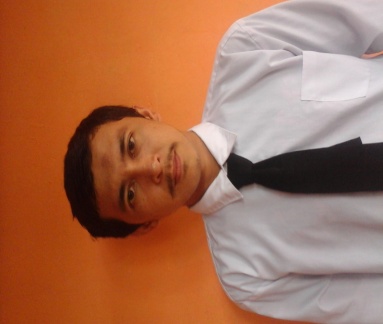 